Príloha č. 2        Umelecký súbor Lúčnica, Štúrova 6, 811 02 Bratislava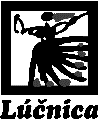 Návrh na plnenie kritéria na hodnotenie ponúkv rámci verejného obstarávania na predmet zákazky„Aplikácia striekanej izolácie stropu“Informácie o uchádzačoviNávrh na plnenie kritériaKritérium: najnižšia cena s DPHPokiaľ uchádzač nie je platcom DPH, danú skutočnosť uvedie na tomto formulári.V ....................................... dňa ..............             ...................................................................                                                                              podpis osoby oprávnenej konať za uchádzačaObchodné meno: Adresa sídla:IČO:DIČ:IČ DPH:Osoba oprávnená konať za uchádzača:Kontaktná osoba za uchádzača:Cena v EUR bez DPH:slovom:DPH:slovom:Cena v EUR vrátane DPH:slovom: